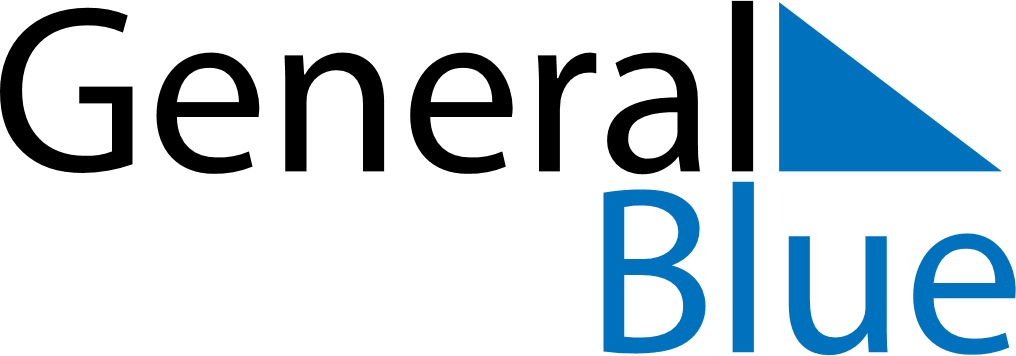 October 2028October 2028October 2028October 2028CuracaoCuracaoCuracaoSundayMondayTuesdayWednesdayThursdayFridayFridaySaturday1234566789101112131314Curaçao Day15161718192020212223242526272728293031